27-4-20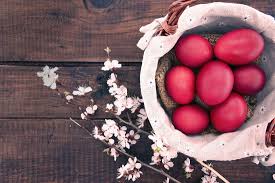 Παιδιά μου…Χρόνια Πολλά – Χριστός  Ανέστη Σαν σήμερα θα βρισκόμασταν στην τάξη μας  μετά τις  διακοπές  του ΠάσχαΘα κάνουμε λίγη υπομονή ακόμη…ΕργασίεςΑ. Γράψτε  με  απλές  προτασούλες  τις  απαντήσεις :              1. Πώς πέρασα την ημέρα  του Πάσχα;              2.Πώς ένιωσα αυτές τις γιορτές;Γιατί;Β. Κάνω 3 προτασούλες  με τις λέξεις : Ανάσταση –  κόκκινα αυγά – τσουρέκια.                                             Απαντήσεις